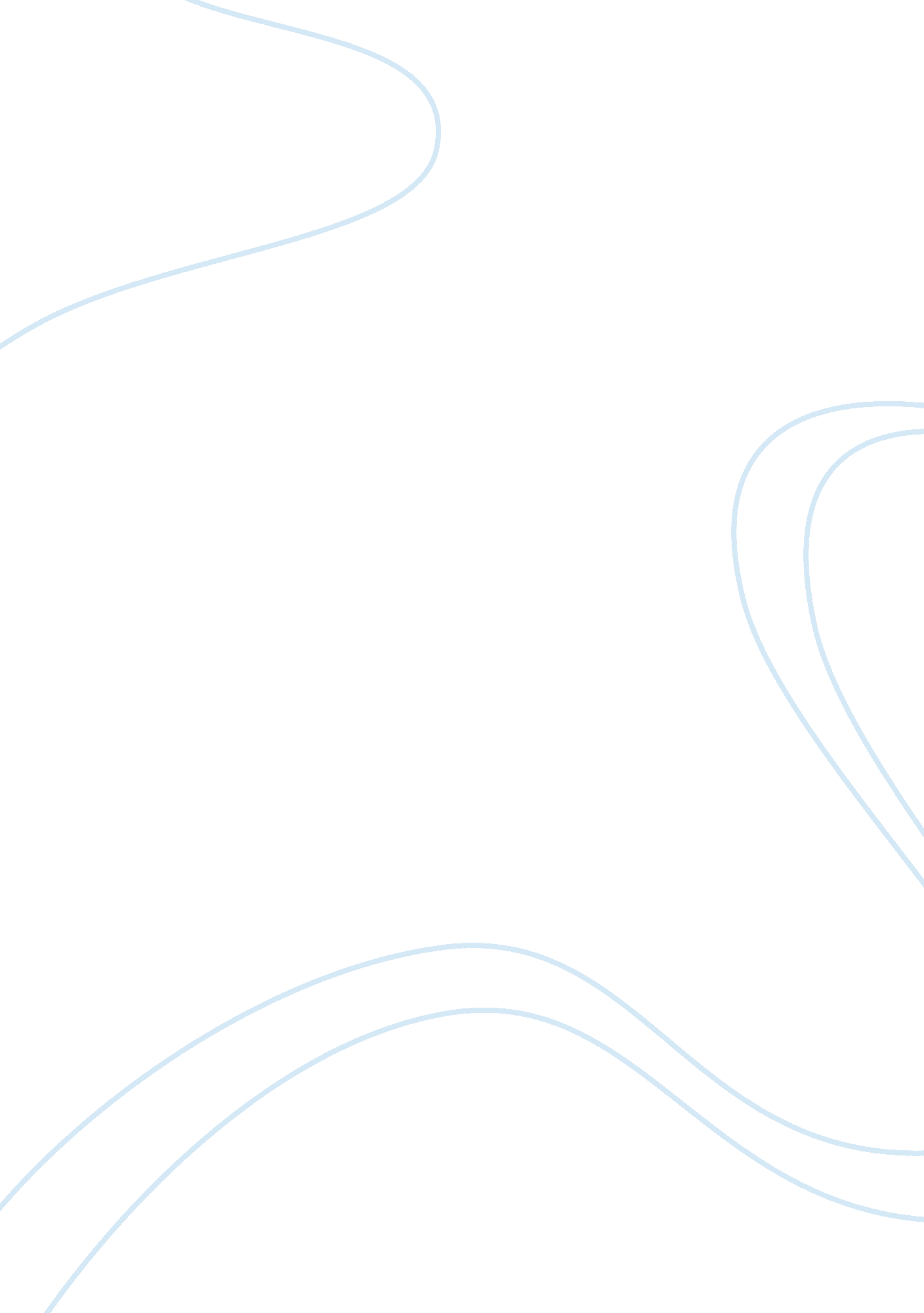 Caring for parents in old age philosophy essay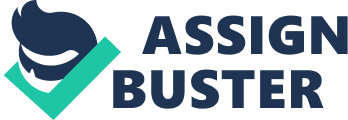 In modern society, some people do not wish to take care of their parents. That is why I believe that this topic is vital to be discussed. People find it as a hassle because they might not have enough money to support everyone in the family. Others might not have a good or close relationship with their parents, so if they were to be asked to take care of them they might reject the request. Personal View From my understanding and experiences, I think that we should take care of our parents, no matter what the consequences. They have done so much for us. We should take care of them when they are weak, old and need our support. Most kid has gone through thick and thin with his or her parents before. Some people manipulate the bad memories with their parents and use them as motives to send their parents away as revenge. By doing this, they are channeling their negative emotions towards their parents. I disagree because they should focus on the positive memories that they have spent together with them instead of the negative ones. Letting them say with you during their golden years can bring good memories to all. Though my eyes, I can never return the favors for all the great and wonderful experiences that they have given to me. Doing something as to take in your parents is a small favor but it is better to have started rather to have not. National View Malaysia Most Asia culture practices family values, for example telling their kids to take care of them when they have grown old. This has been given to us as a message at a very young age. When we have grown older, we then understand what they were trying to tell us. By then we would have implement it to our heads to take care or them. So I have interviewed with a few Malaysians to see what are their response. I asked them a standard question 1• Should you take care of your parents when they have grown old? 2• Are there any disadvantage if they lived with you? 3• Do you think because of those disadvantages will you still take care of them? 4• Do you think it benefits you and your parents if they lived with you? 5• Have you every argued with your parents before? 6• Do you think that because of those arguments you had with them will you still let them stay with you or will you let them be as a revenge for those arguments? Sughan He agrees that we should take care of them because they were responsible for raising us. Taking care of them is his way of gratitude. He believes that there are no disadvantages for them living with him. It benefits him more because they can help each other and exchange experiences. He has argued with his parents before but he does not think it’s a reason to hold it against them. They were telling us what we were doing wrong but we take it as a negative sign. •From here on I inserted a scenario that if your parents were addicted to alcohol/drugs will you help them or let them continue what they are doing. Jo Teing (JT) He agrees that we should take care of them because they bought him to this world and has been talking care of him ever since. His disadvantage is that there is less privacy but still he will take care of them. It benefits him because they can take care of his kids in the future and they will be closer to each other. Yes he has argued with them but it won’t change his decision and yes he would help them get back on the right track. Nagini She agrees that we should take care of our parents because it is our responsible. She says that there are no disadvantages because they took care of her and they never felt as if she was a burden, so if we were not a burden to them they are not a burden for us. It benefits here because she still can get the advice she needs and she will be happily returning the things that her parents have gave her. She has argued with them but its no strong enough to leave them be, she believes that if she is successful it’s because of them. She would help them because if it was her that was an alcoholic or drug addict they will help her and she would do the same for them. Gwen She agrees with the previous interviewer Jo Teing that we should take care of them, as it is our responsibility to do so when they can’t do in themselves anymore. There are disadvantages for example if they had a stroke or got paralyze, it would be trouble some but it is not an excuse not to take care of them. She still would take care of them even with these disadvantages. It benefits them in ways like she would have more family related memories rather then lonely one. She has argued with her parents but in here family they get over it quickly. She agrees with Ms Nagini that if you were in trouble they would help you and if they are in trouble she will do the same to help. Global Outside of Asia, which is the Western side has a different kind of culture. For them it is not though to them to take care of their parents. The reason behind this could be that, Westerns have their freedom at a very young age. The age for westerners to get married is at a range of 14 – 18 but for Asia the age that we are allowed to get marry is at a range of 18 – 21. This means that Asians have a longer period of time to stay will our parents rather then the westerners. So I have interviewed a few people outside of Malaysia. Denmark Martin He agrees that we should take care of because they are to weak to do work so we should help them. He says that it is a disadvantage because they will be old to help him. He says that there are benefits if they stayed with him. From what he said he has argued with them but he will take care of them. Vietnam Van He believes that we should take care of our parents because they have done a lot for him and thanks to them he is here. There are many disadvantages for them living with you but because they are old and they need some one to take care of them. If he can do it himself he would. He believes that it won’t benefit him or them because he would be out working the benefit he sees is that, if some one else takes care of them all the time. He has argued with them but he is mature now and he would not make a big deal out of it. •From here on I inserted the scenario. Indonesia Audrey She agrees that we should take care of our parents because they have been taking care of her since she was young. The disadvantage is that there will be less freedom but they can help her take care of her kids but if they are fine living by themselves, it’s fine with here. It will benefit but it depends on the situation. She has argued with her parents before but it not that big a deal for her. She thinks if the situation is out or control she would send them to an old folks but if can be controlled she would help them. Iran Mohammad He agrees that we should take care of our parents because it is our duty as their child. He says that it’s not a disadvantage because if what you are is what they have done then that’s that. He says that it’s an advantage because they can given you the mental support. It might benefit both of them but it depends on their age/health but they can help him by giving some advice if he needs it. He has argued with them before but he says that maybe they had a different view of what he was doing wrong but he could not see it. He would not hold it against them because at the end he knows they were right. He would help his parents but using an indirect way for them to bring it up but if nothing happens he would go in with the direct approach but with a soft tone. As a conclusion, after everything that they had gone through with each other, No matter where you are from they will still take care of their parents. 